VoorbeeldPersberichtOnderstaand persbericht kun je gebruiken om de campagne Recycleklaar in je gemeente onder de aandacht te brengen. Je hoeft alleen de gele velden nog in te vullen met je eigen gegevens.[datum]Gemeente [naam gemeente] start campagne RecycleklaarLege en losgemaakte verpakkingen zijn beter te verwerkenHet afval scheiden in [naam gemeente] gaat goed. Nu is het tijd voor de volgende stap, Daarom vraagt de gemeente [naam gemeente] met de campagne Recycleklaar op een vrolijke manier aandacht voor hoe het nóg beter kan: leeg, los en plat zijn plastic verpakkingen beter te verwerken.De insteek van de campagne is positief. Want eigenlijk gaat het afval scheiden al heel goed. Zo goed, dat de grootste winst nu te behalen valt in het goed aanbieden van het gescheiden materiaal, zodat het zo goed mogelijk verwerkt kan worden. Daarom vraagt de gemeente inwoners hun verpakkingen leeg te maken en materialen zoveel mogelijk los van elkaar in de bak te gooien. Dan is je verpakking ‘recycleklaar’.Kliederboel in de sorteerinstallatie“Nu het scheiden van afval steeds vanzelfsprekender is, is het goed om inwoners ook bewust te maken van wat zij nog meer kunnen doen om hun verpakkingsafval recycleklaar te maken. Zonder dat we het ingewikkelder willen maken,” aldus [naam persoon] [functie persoon] bij de gemeente. “Veel mensen weten niet dat een halfvol pak yoghurt of een niet-opgemaakte fles shampoo problemen oplevert voor de sorteerinstallatie. Zonde, want het geeft onnodig storingen en te volle verpakkingen worden niet verwerkt tot nieuwe grondstoffen.”Geen lijstjes, wel lolDe campagne legt bewust geen nadruk op de vraag wat er nu wel of niet bij het plastic mag. In plaats daarvan laat de campagne de inwoners in speelse video’s zelf ontdekken welke verpakkingen goed te recyclen zijn, zoals flacons voor shampoo of wasmiddel.Daarnaast spoort de campagne aan om verpakkingen ‘recycleklaar’ te maken. De verpakkingen vertellen op een vrolijke manier hoe ze het liefst ingezameld willen worden. Knijp of lepel je verpakking goed leeg, omspoelen is niet nodig. Van yoghurtbakjes trek je het aluminium deksel los. Beide materialen mogen bij het plastic, maar wel los van elkaar. Om diezelfde reden kun je beter geen plastic verpakkingen in een leeg conservenblikje proppen. Leeg en los inzamelen dus, dan is je plastic recycleklaar. Die bewustwording wil de gemeente aanwakkeren.AfvalscheidingsplanDe campagne is onderdeel van het afvalbeleid dat [naam gemeente] voert. De hoeveelheid restafval is nu [aantal kg] per inwoner per jaar. Dat wil de gemeente terugbrengen naar [xx kg in xx jaartal]. Recycleklaar gaat hier een eigen rol in spelen. Want hoe meer er gerecycled wordt, hoe kleiner de hoeveelheid restafval. Bovendien kunnen er dan de mooiste nieuwe producten van gemaakt worden, iets waar de inwoners zelf ook plezier van hebben.Feiten en cijfersDe campagne is een voortvloeisel van de nieuwe Ketenovereenkomst Verpakkingen die de Vereniging Nederlandse Gemeenten en Verpact sloten voor de periode 2020 – 2029. In deze overeenkomst zijn nieuwe afspraken gemaakt over de inzameling en vergoeding voor de inzameling van PMD (plastic, metaal en drankenkartons). Nederland behoort tot de koplopers in Europa: van alle metalen verpakkingen wordt 95% gerecycled, van de kunststof verpakkingen al 52%.Noot voor de redactieVoor meer informatie kunt u contact opnemen met [naam, functie, contactgegevens]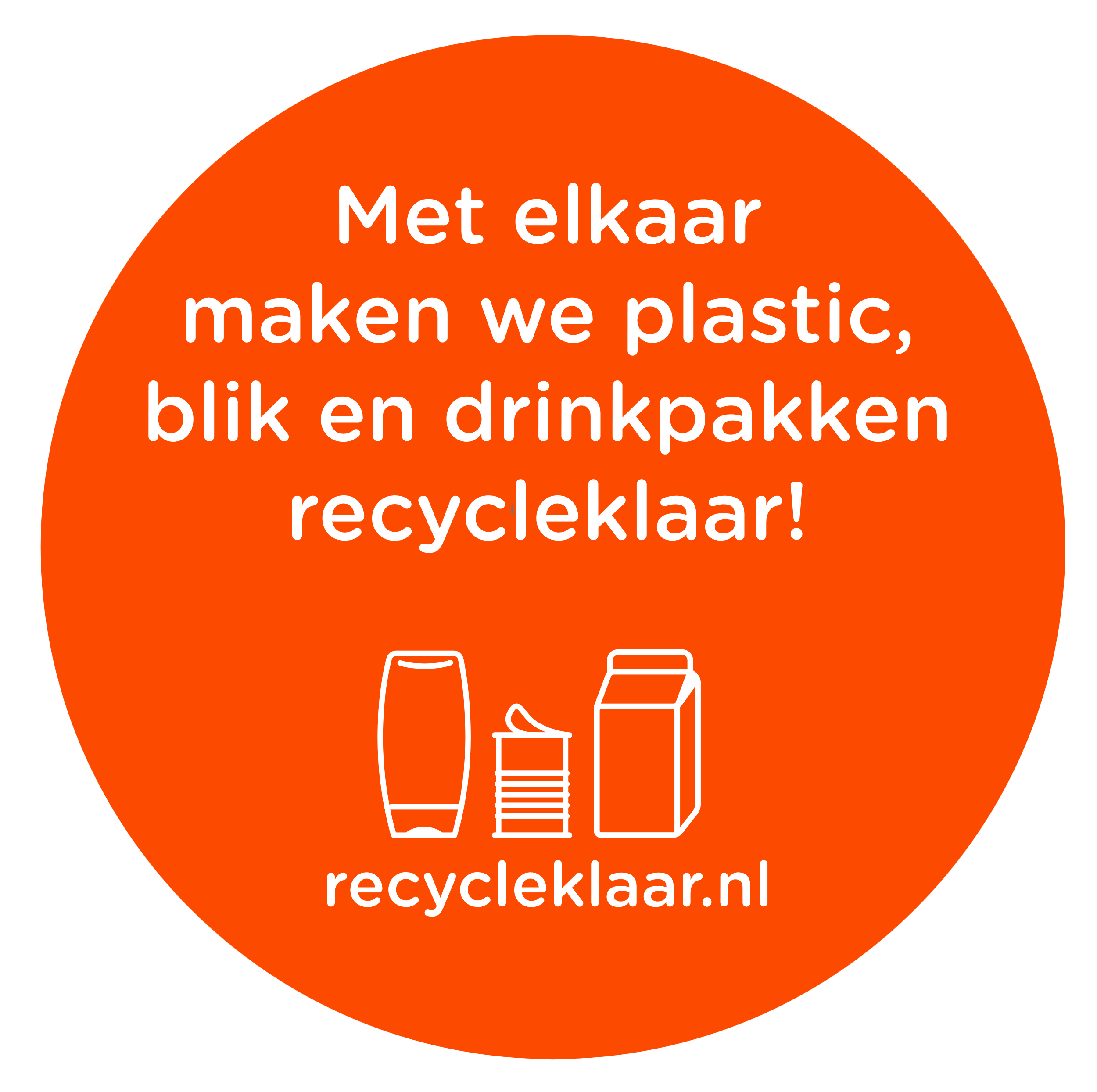 